                                      LLANO COUNTY ADOPT-A-COUNTY ROAD PROGRAM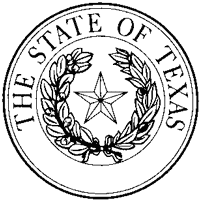                                                                              APPLICATION FOR PARTICIPATIONLlano County will work with the adopting group to determine the specific section of County road to be adopted. The County may consider such factors as width of right of way, congestion and sight distance of roadways in determining what sections of road shall be eligible for adoption.Please read Page 2 for the Adopt-a-County Road Program guidelines.________________________________________                   ________________________________________(Name of Organization)                                                                                       (Date of Application)________________________________________                   ________________________________________(Street Address)                                                                                                     (City, Zip Code)________________________________________                   ________________________________________(Mailing address)                                                                                                   (City, Zip Code)_________________________________________________                      __________________________________________________(Organization E mail address)                                                                             (Est. No. of people participating in each Clean-up)________________________________________                   ________________________________________               (Name of authorized representative)                                                                (Authorized representative’s E mail address)________________________________________                   ________________________________________(Mailing address)                                                                                                   (City, Zip Code)                                                                                                           ________________________________________                   ________________________________________ (Day phone number)                                                                                           (Cell phone number)________________________________________                   ________________________________________ (Name of alternate representative)                                                                 (Alternate representative’s E mail address)________________________________________                   ________________________________________ (Mailing address)                                                                                                  (City, Zip Code)                                                                               ________________________________________                   ________________________________________ (Day phone number)                                                                                           (Cell phone number)County Road section you are interested in adopting:Please print this document and mail or fax to:Llano County Judge   810 Ford St, Llano, Texas, 78643Fax: (325) 956-9838The following guidelines apply to the Llano County Adopt-a-County Road Program (Program) Participation in the Program is open to individuals, families, community organizations, government entities, youth organizations, private businesses, civic and non-profit organization, religious groups, fraternities, sororities and schools.Program participants must agree to hold the county harmless and agree not to hold the county responsible for any injuries that they may suffer or damages they may cause or suffer as a result of participation in the Program.An Individual and groups can adopt a section of roadway to memorialize individuals who have died. The recognition sign may include the phase “in memory of”, the name of the person in whose memory the section is adopted, and the name of the adopting entity.Only county roads are eligible for adoption. Roads in unincorporated communities and subdivisions and incorporated cities are not eligible for adoption. Application is made to the County Commissioner in the precinct where the adopted road is located.The group will:Obey and abide by all laws and regulations relating to safety and such other terms and conditions as may be required by the county for special conditions of a particular adopted section.Adopt a section of county road that is a minimum of 2 miles (unless the total length of the road is shorter than 2 miles) for a minimum of 2 years.Pick up litter a minimum of four times per year at approximately quarterly intervals unless the County Commissioner determines that less times per year is adequate.Appoint an authorized representative and an alternate representative of the participating group.Furnish adequate supervision by one or more adults for minor volunteers of a participating group who are 15 years of age or older, with at least one adult for every three children who are 7 to 14 years of age. Children under the age of 7 may not participate in the program.Conduct a group safety meeting prior to each pick-up day.Obtain required supplies and materials from the county during regular business hours.Set up traffic control signs and remove after clean up.Wear county furnished safety vests during trash pick-up.Place litter in trash bags. Remove trash bags and coordinate with the Llano County Road and Bridge Department to discard to an approved disposal site.Return unused materials and supplies to the county within one week following each clean up.Not possess or consume alcoholic beverages or illegal drugs while on the adopted section.Maintain a first-aid kit and adequate drinking water while picking up litter on the adopted section of road.Assignment of responsibilities to any other group is not allowed without consent of the County Commissioner of the precinct.Have the option of renewing an agreement subject to the approval of the County Commissioner of the precinct.Advise the County Commissioner of the precinct each time that litter has been picked up on the adopted road. The County will:Work with the participating group to determine the specific section of county road to be adopted.Erect a permanent sign at each end of the adopted section with the participant’s name displayed.Provide safety information, trash bags, traffic control signs and safety vests.Remove litter from the adopted section only under unusual circumstances i.e. large, heavy or hazardous items.If in the County Commissioner’s sole judgment that the Group is not meeting the terms and conditions of the agreement, the County may terminate the agreement and remove the signs upon 30 days notice. 